ҠАРАР                                                                                     ПОСТАНОВЛЕНИЕ13 февраль 2012 й.	                       №  03	                13   февраля .О ликвидации Муниципального бюджетного учреждения «Старотумбагушевский сельский клуб муниципального района Шаранский район Республики Башкортостан»Руководствуясь статьями 61,62,63 Гражданского кодекса Российской Федерации, а также в соответствии с решением Совета муниципального района Шаранский район РБ от 19 декабря 2006 года № 149 «О порядке принятия решений о создании, реорганизации и ликвидации предприятий и учреждений», ПОСТАНОВЛЯЮ:1. Ликвидировать муниципальное бюджетное учреждение «Старотумбагушевский  сельский клуб муниципального района Шаранский район Республики Башкортостан».                                                                   2. Директору муниципального бюджетного учреждения «Старотумбагушевский  сельский клуб муниципального района Шаранский район Республики Башкортостан» Саитовой Лилие Мирсалиховне:- в трехдневный срок со дня принятия данного постановления, письменно уведомить Межрайонную инспекцию Федеральной налоговой службы № 27 по Республике Башкортостан о том, что муниципальное бюджетное учреждение «Старотумбагушевский  сельский клуб муниципального района Шаранский район Республики Башкортостан»     находится в процессе ликвидации;                                                              3. Назначить ликвидационную комиссию по ликвидации муниципального бюджетного учреждения «Старотумбагушевский  сельский клуб муниципального района Шаранский район Республики Башкортостан» в составе                                                                                                 согласно приложению.               4. Ликвидационной комиссии муниципального бюджетного учреждения «Старотумбагушевский  сельский клуб муниципального района Шаранский район Республики Башкортостан» осуществить следующие ликвидационные мероприятия:- уведомить Межрайонную инспекцию Федеральной налоговой службы № 27 по Республике Башкортостан о формировании комиссии по ликвидации муниципального бюджетного учреждения «Старотумбагушевский  сельский клуб муниципального района Шаранский район Республики Башкортостан»и  составлении промежуточного ликвидационного баланса;               - опубликовать в журнале "Вестник государственной регистрации" объявление о ликвидации муниципального бюджетного учреждения «Старотумбагушевский  сельский клуб муниципального района Шаранский район Республики Башкортостан», о порядке и сроке заявления требований кредиторами предприятия;      - принять меры к выявлению кредиторов и получению дебиторской задолженности, письменно уведомить кредиторов о ликвидации муниципального бюджетного учреждения «Старотумбагушевский  сельский клуб муниципального района Шаранский район Республики Башкортостан»;- в срок до 10 марта 2012 года составить и представить на утверждение в администрацию сельского поселения Старотумбагушевский сельсовет муниципального района Шаранский район РБ промежуточный ликвидационный баланс;- осуществить выплату денежных сумм кредиторам муниципального бюджетного учреждения «Старотумбагушевский  сельский клуб муниципального района Шаранский район Республики Башкортостан» в порядке очередности, установленной Гражданским кодексом Российской Федерации, в соответствии с промежуточным ликвидационным балансом;- в срок до 23 марта 2012 года составить и представить на утверждение в администрацию сельского поселения Старотумбагушевский сельсовет муниципального района Шаранский район РБ ликвидационный баланс;- в срок до 31 марта 2012 года осуществить ликвидацию муниципального бюджетного учреждения «Старотумбагушевский  сельский клуб муниципального района Шаранский район Республики Башкортостан» в соответствии с Гражданским кодексом Российской Федерации;- провести мероприятия по подготовке и сдаче документов ликвидируемого муниципального бюджетного учреждения «Старотумбагушевский  сельский клуб муниципального района Шаранский район Республики Башкортостан» в архив.5. Управляющему делами сельского поселения Шуматовой Ирине Анатольевне довести настоящее постановление под роспись до лиц в части касающейся.6. Контроль за исполнением настоящего постановления оставляю за собой.Глава сельского поселенияСтаротумбагушевский сельсовет                                            Н.В.БикташеваС постановлением ознакомлена:                                       Л.М.Саитова                                                                           Приложение №1                                                        к постановлению главы сельского поселения Старотумбагушевский сельсовет муниципального района Шаранский район Республики Башкортостан от _13_  февраля  2012 г. № _03_Состав ликвидационной комиссиипо ликвидации муниципального бюджетного учреждения «Старотумбагушевский сельский клуб муниципального района Шаранский район Республики Башкортостан»БАШКОРТОСТАН  РЕСПУБЛИКАҺЫ  ШАРАН  РАЙОНЫ  МУНИЦИПАЛЬ  РАЙОНЫНЫ ИСКЕ ТОМБАҒОШ АУЫЛ СОВЕТЫАУЫЛ БИЛӘМӘҺЕ СОВЕТЫИске Томбағош ауылы, тел. (34769) 2-47-19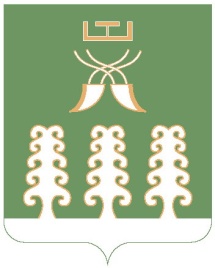 РЕСПУБЛИКА  БАШКОРТОСТАНМУНИЦИПАЛЬНЫЙ РАЙОНШАРАНСКИЙ РАЙОНАДМИНИСТРАЦИЯ   СЕЛЬСКОГО ПОСЕЛЕНИЯ            СТАРОТУМБАГУШЕВСКИЙ СЕЛЬСОВЕТ с. Старотумбагушево, тел.(34769)  2-47-19Председатель комиссии:Саитова Лилия Мирсалиховна Директор МБУ «Старотумбагушевский  сельский клуб муниципального района Шаранский район Республики Башкортостан»   Члены комиссии:Шуматова Ирина Анатольевна- управляющий делами СП Старотумбагушевский сельсоветМинлигареев Рудольф Миргасимович- бухгалтер СП Старотумбагушевский сельсовет